Finding your Purchase Order #Navigation:    Purchasing----Requisitions-----Review Requisition Information----Document Status1.  Enter the Requisition number in question in the Requisition ID Field and click Search.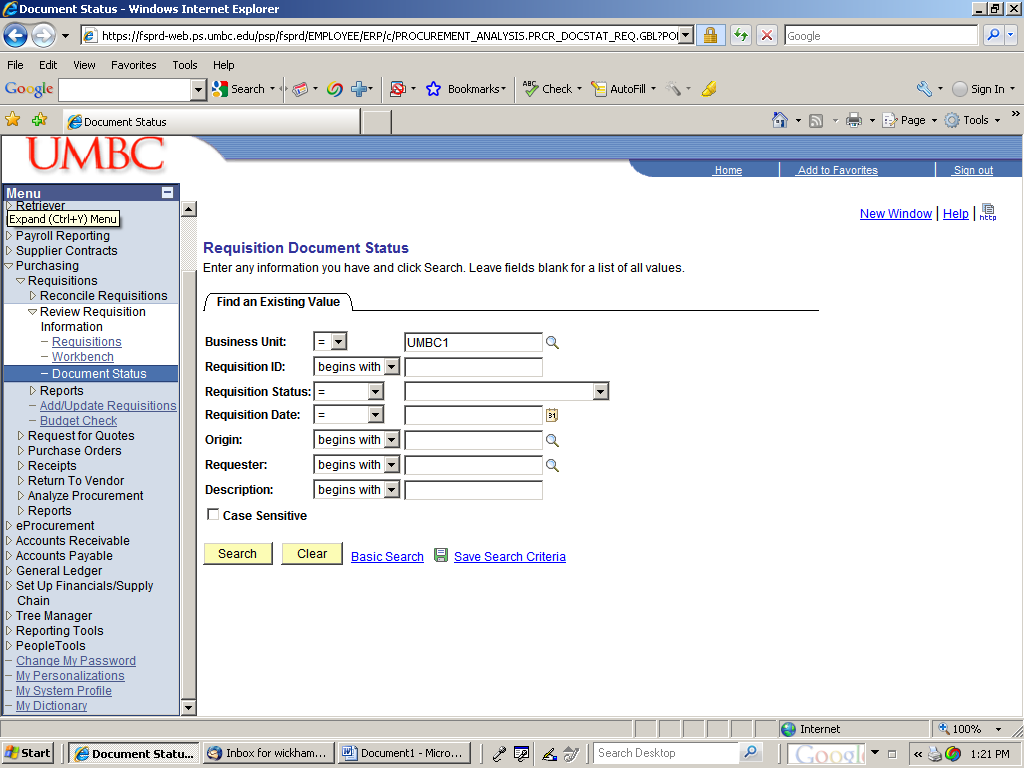 2.  Click on your requisition # in the Search Results.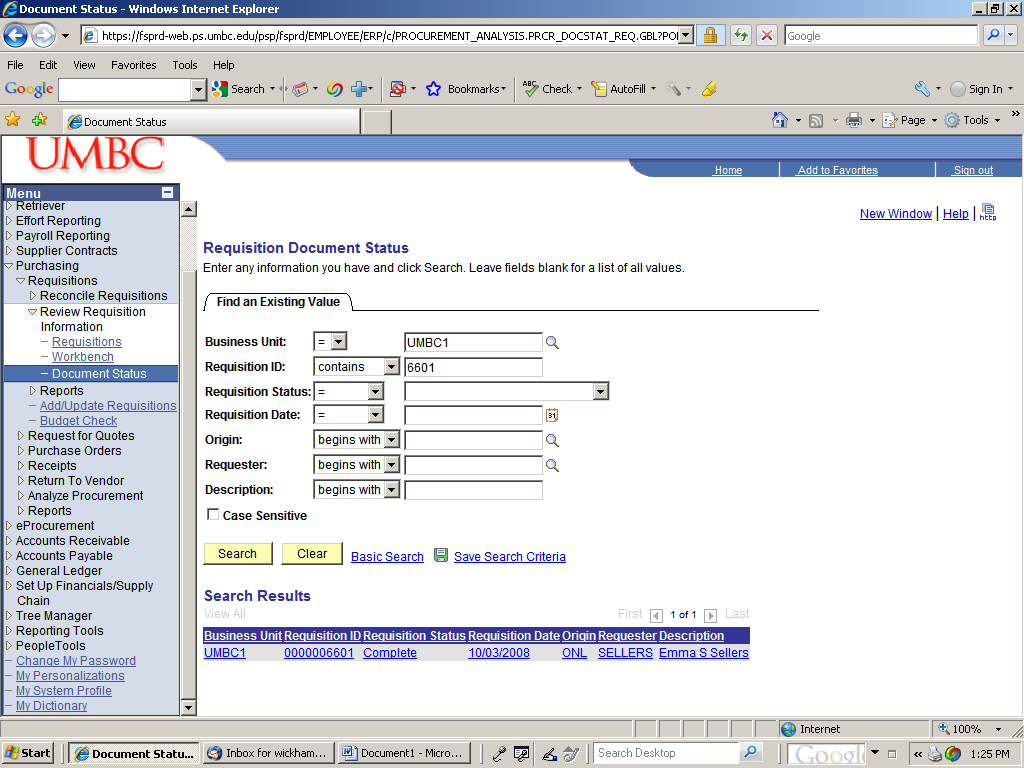 3.  Your PO # is under the DOC ID in the Associated Document Section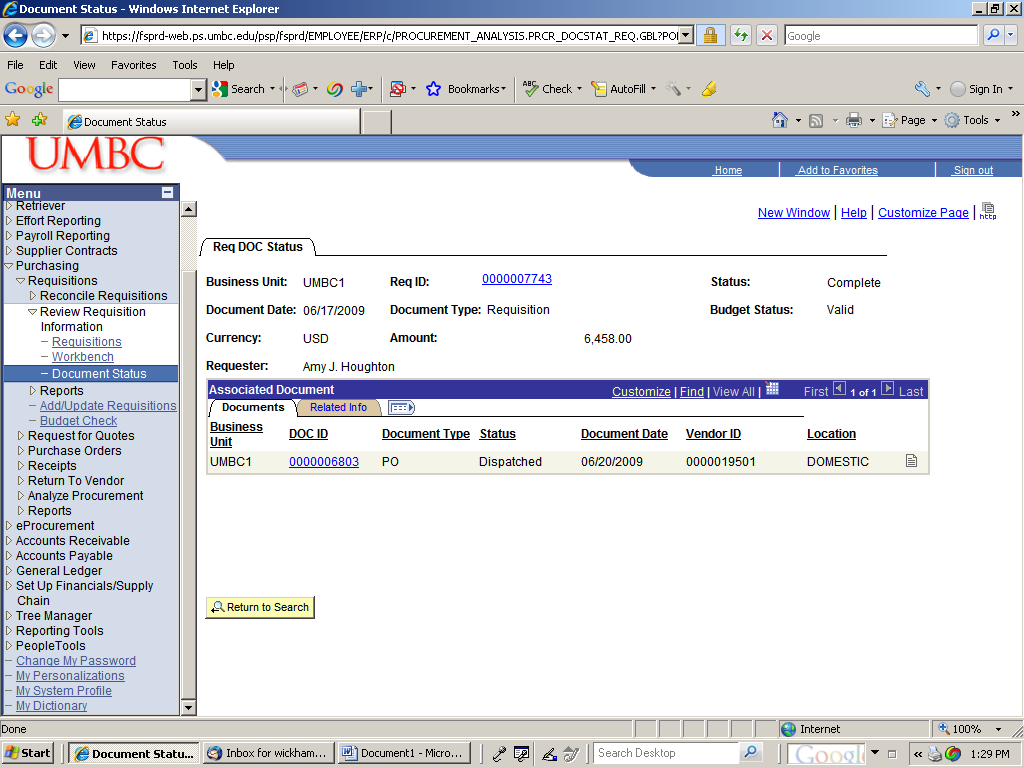 